AnDeutscher Schützenbund e.V.Jugendsekretariat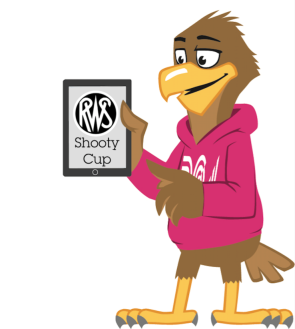 Lahnstr. 12065195 WiesbadenFax:  	0611 – 46 807 60E-Mail:	meldung@dsj-dsb.deMeldebogen für den Verein zum RWS Shooty Cup 2020Der Fahrtkostenzuschuss in Höhe von 120,00 EUR wird Ihnen nach der Teilnahme am RWS Shooty Cup vor Ort ausgezahlt.Dieser Meldung liegen die gesamten Ergebnisprotokolle der Vorkämpfe und die ausgefüllten Fragebogen der Schülermannschaft bei.
Der Wettkampf findet am Donnerstag, den 27.08.2020 in München-Hochbrück statt.Fragebogen zum RWS Shooty Cup 2020bitte ausgefüllt versenden an: meldung@dsj-dsb.de Meldeschluss 30.07.2020Erfolge  (KM, BM, GM, LM, DM) : von DSJ auszufüllen:Startnummer:					Standnummer:------------------------------------------------------------------------------------------------------------------------------------Fragebogen zum RWS Shooty Cup 2020bitte ausgefüllt versenden an: meldung@dsj-dsb.de Meldeschluss 30.07.2020Erfolge  (KM, BM, GM, LM, DM) : von DSJ auszufüllen:Startnummer:					Standnummer:Fragebogen zum RWS Shooty Cup 2020bitte ausgefüllt versenden an: meldung@dsj-dsb.de Meldeschluss 30.07.2020Erfolge  (KM, BM, GM, LM, DM) : von DSJ auszufüllen:Startnummer:					Standnummer:------------------------------------------------------------------------------------------------------------------------------------Fragebogen zum RWS Shooty Cup 2020bitte ausgefüllt versenden an: meldung@dsj-dsb.de Meldeschluss 30.07.2020Erfolge  (KM, BM, GM, LM, DM) : von DSJ auszufüllen:Startnummer:					Standnummer:Fragebogen zum RWS Shooty Cup 2020bitte ausgefüllt versenden an: meldung@dsj-dsb.de Meldeschluss 30.07.2020Erfolge  (KM, BM, GM, LM, DM) : von DSJ auszufüllen:Startnummer:					Standnummer:------------------------------------------------------------------------------------------------------------------------------------Fragebogen zum RWS Shooty Cup 2020bitte ausgefüllt versenden an: meldung@dsj-dsb.de Meldeschluss 30.07.2020Erfolge  (KM, BM, GM, LM, DM) : von DSJ auszufüllen:Startnummer:					Standnummer:Verein:Landesverband:Ansprechpartner:Name:Adresse:Telefon / Fax:E-Mail:Bank:ggf. abweichender Kontoinhaber:IBAN:BIC:Ort, DatumUnterschrift Landesjugendleiter bzw. Mannschaftsführer
Disziplin:	
Vorname:  
Name :Geburtsdatum  /und Alter:	
Verein :
Landesverband : 
Disziplin:	
Vorname:  
Name :	Geburtsdatum  /u. Alter:
Verein :	
Landesverband : 	
Disziplin:	
Vorname:  
Name :Geburtsdatum  /und Alter:	
Verein :
Landesverband : 
Disziplin:	
Vorname:  
Name :	Geburtsdatum  /u. Alter:
Verein :	
Landesverband : 	
Disziplin:	
Vorname:  
Name :Geburtsdatum  /und Alter:	
Verein :
Landesverband : 
Disziplin:	
Vorname:  
Name :	Geburtsdatum  /u. Alter:
Verein :	
Landesverband : 	